Администрация Дзержинского районаКрасноярского краяПОСТАНОВЛЕНИЕс. Дзержинское15.11.2017										№ 638-пОб утверждении плана мероприятий в рамках Всероссийского физкультурно-спортивного фестиваля «ГТО – одна страна, одна команда!» в Дзержинском районеС целью популяризации ВФСК ГТО, здорового образа жизни, вовлечения в занятия физической культурой и спортом жителей района, повышения эффективности использования физической культуры и спорта в укреплении здоровья, гармоничном и всестороннем развитии личности, в том числе за счет подготовки и выполнения нормативов испытаний (тестов) комплекса ГТО, руководствуясь ст. 19 Устава района, ПОСТАНОВЛЯЮ:1. Утвердить План мероприятий в рамках Всероссийского физкультурно-спортивного фестиваля «ГТО - одна страна, одна команда!», проводимых на территории Дзержинского района в период с 14 ноября 2017 г. по 20 декабря 2017 г. (приложение №1).2. Утвердить Положение о муниципальном этапе всероссийского физкультурно-спортивного фестиваля «ГТО – одна страна, одна команда!» (приложение №2).3. Отделу культуры, молодежной политики и спорта администрации района (И.Ю. Нечаева) обеспечить координацию по реализации плана мероприятий.4. Контроль за выполнением настоящего постановления возложить на заместителя главы района по общественно-политическим вопросам Ю.С. Гончарика.5. Постановление вступает в силу со дня подписания.Глава района								Д.Н. АшаевПриложение 1к постановлению администрации районаот 15.11.2017 № 638-пПЛАНмероприятий в рамках Всероссийского физкультурно-спортивного фестиваля«ГТО – одна страна, одна команда!» в Дзержинском районеПриложение 2к постановлению администрации районаот 15.11.2017 № 638-пПоложениео муниципальном этапе всероссийского физкультурно-спортивного фестиваля «ГТО – одна страна, одна команда!»Общие положенияМуниципальный физкультурно-спортивный фестиваль «ГТО – одна страна, одна команда» (далее – Фестиваль) проводится с целью популяризации ВФСК ГТО, здорового образа жизни, вовлечения в занятия физической культурой и спортом жителей Дзержинского района, повышения эффективности использования физической культуры и спорта в укреплении здоровья, гармоничном и всестороннем развитии личности, в том числе за счет подготовки и выполнения нормативов испытаний (тестов) комплекса ГТО.Задачи Фестиваля:повышение уровня привлекательности комплекса ГТО среди жителей района;информирование население о механизмах достижения личностного успеха, долголетия и гармоничного развития, через систематические занятия физической культурой и спортом;пропаганда физической культуры и спорта, подготовки и выполнения нормативов испытаний (тестов) комплекса ГТО;Сроки проведенияФестиваль проводится в два этапа с ноября 2017 года по декабрь 2017 года.В рамках проведения Фестиваля районное соревнование «Зимнее троеборье ГТО» проводится 10 декабря 2017 года в спортивном зале «Триумф». Начало соревнований в 11.00.Руководство проведением мероприятияРуководство проведением муниципального этапа Фестиваля осуществляет отдел культуры, молодежной политики и спорта администрации района.Непосредственное проведение муниципального этапа Фестиваля возлагается на муниципальный центр тестирования (МБУ ДО «ДЮСШ»).Методическое обеспечение   Фестиваля возлагается на муниципальный Центр тестирования ГТО.II этап Фестиваля проводится заочно и предусматривает подведение итогов I этапа Оргкомитетом Фестиваля. Требования к участникам и условия их допускаК участию в I этапе Фестиваля, проводимого по плану  мероприятий Всероссийского физкультурно-спортивного фестиваля «ГТО – одна страна, одна команда!», на территории района (Приложение №1 к постановлению администрации района от ноября 2017 года №) допускаются жители Дзержинского района от 6 до 70 лет и старше, прошедшие регистрацию на сайте www.gto.ru в информационно-телекоммоуникационной сети «Интернет» и получившие уникальный идентификационный номер (далее – УИН), при наличии допуска врача или медицинской справки о допуске к соревнованиям.Программа фестиваляФестиваль проводится в формате общественных и физкультурно-спортивных мероприятий, (приложение №1):Проведение «Дней открытых дверей» в центре тестирования;«Уроков ГТО» в школах, учреждениях дополнительного образования, предприятиях, организациях;Выполнения населением нормативов испытаний (тестов) комплекса ГТООрганизация торжественного вручения знаков отличия;Проведение спортивных соревнований «Зимнее троеборье ГТО».Программа соревнований «Зимнее троеборье ГТО».Соревнования личные, победители и призеры определяются по 100-очковой таблицей оценки результатов в каждой возрастной группе (приложение №3) и проводятся в соответствии с «Методическими рекомендациями по организации и выполнению испытаний (тестов) ВФСК ГТО», утвержденными Министром спорта Российской Федерации от 31 марта 2017 года. Условия подведения итоговЛичное первенство спортивных соревнований «Зимнее троеборье ГТО» среди участников в каждой возрастной группе комплекса ГТО определяется раздельно среди мужчин и женщин по наибольшей сумме очков, набранных в трех видах спортивной программы в соответствии со 100-очковой таблицей оценки результатов в видах испытаний (тестах) по выполнению нормативов комплекса ВФСК ГТО. Результат, превышающий максимальный в таблице, дополнительно оценивается числом очков, кратным верхнему «шагу» шкалы вида.В случае равенства очков, преимущество получает участник, показавший лучший результат в сгибание - разгибание рук в упоре лежа либо в рывке гири. Если равенство очков сохраняется, следующим критерием служит лучший результат в упражнение на пресс за 1 минуту.Оргкомитет Фестиваля определяет победителей и призеров второго этапа по представленным отчетам, который присылается одним архивом с указанием муниципального образования по электронной почте на адрес до 15 декабря 2017 года по эл. почте 24gto@mail.ruНаграждениеПобедители и призеры соревнований «Зимнее троеборье ГТО» награждаются грамотами и медалями. Условия финансированияРасходы, связанные с организацией и проведением Фестиваля, несет отдел культуры, молодежной политики и спорта администрации района.№ п/пНаименование мероприятияСроки проведенияМесто проведенияСодержание мероприятия1.Акция "Выходные с ГТО" в рамках Дня открытых дверей12.11.201719.11.201726.11.201703.12.201717.12.2017Спортивный зал «Триумф»10.00-12.00Информационно-пропагандистская акция о деятельности Центра тестирования, о сроках (графиках) тестирования в 2017-2018 гг. с возможностью выполнения нормативов испытаний (тестов) комплекса ГТО2.Информационная декада "Красноярский край в движении ГТО"21-30.11.2017 Образовательные организацииУроки ГТО в образовательных организациях района Размещение информации на официальных сайтах образовательных организаций о мероприятиях ВФСК ГТО – в течение декады (21-30.11.2017)3Работа площадки тестирования в формате «День открытых дверей» для всех ступеней комплекса ГТО, организаций и предприятий.Ноябрь –декабрь Каждый вторник и четверг с 10.00 до 12.00с 16.30-18.30с. Дзержинское Спортивный зал «Триумф» Организация и проведение физкультурно-массовых мероприятий  главной целью которых является организация выполнения населением нормативов испытаний (тестов) комплекса ГТО4Тестирование населения Курайского сельсовета   по видам тестирования17.11.1712.00-15.00с.Курай. Спортивный зал Курайской СШВыполнения населением нормативов испытаний (тестов) комплекса ГТО5Тестирование населения д Усолка17.11.1715.30-18.00д. Усолка. Усольская СШВыполнения населением нормативов испытаний (тестов) комплекса ГТО6Тестирование населения Н-Танайского сельсовета   по видам тестирования22.11.1715.30-18.00д. Н-Танай. Спортивный зал Н-Танайской  СШВыполнения населением нормативов испытаний (тестов) комплекса ГТО7Тестирование населения Денисовского сельсовета   по видам тестирования26.11.1710.30-14.00с.  Денисово. Денисовская СШВыполнения населением нормативов испытаний (тестов) комплекса ГТО8Тестирование населения Шеломковского сельсовета   по видам тестирования26.11.1711.00-14.00с.  Шеломки. Спортивный зал Шеломковской СШВыполнения населением нормативов испытаний (тестов) комплекса ГТО9Вручение удостоверений и знаков отличия ГТО04.12.2017с. Дзержинское. Администрация районаНаграждения по итогам тестирования в 3 квартале 2017 года. Вручение золотых знаков отличия комплекса ВФСК ГТО 10Районное соревнование «Зимнее троеборье ГТО»10.12.1711.00-13.00с. Дзержинское Спортивный зал «Триумф» Тестирование ГТО в соревновательном режиме, заочное участие во 2 этапе краевого Фестиваля  "ГТО – одна страна, одна команда!"Возрастные группыПолИспытания16 –17 лет18- 29 лет30-39 летженщиныНаклон вперед из положения стоя с прямыми ногами на гимнастической скамьеподнимание туловища из положения лежа за 1 минутусгибание-разгибание рук в упоре лежа в течение 4 минут16 –17 лет18- 29 лет30-39 летмужчиныНаклон вперед из положения стоя с прямыми ногами на гимнастической скамьеподнимание туловища из положения лежа за 1 минутурывок гири 16 кг в течение 4 минут40 –49 лет50-59 летженщиныНаклон вперед из положения стоя с прямыми ногами на гимнастической скамьеподнимание туловища из положения лежа за 1 минутусгибание-разгибание рук в упоре лежа в течение 4 минут40 –49 лет50-59 летмужчиныНаклон вперед из положения стоя с прямыми ногами на гимнастической скамье поднимание туловища из положения лежа за 1 минутурывок гири 16 кг в течение 4 минут60-69 лет70 лет и старшеженщиныНаклон вперед из положения стоя с прямыми ногами на гимнастической скамье поднимание туловища из положения лежа за 1 минутусгибание-разгибание рук о гимнастическую скамью в течение 3 минут60-69 лет70 лет и старшемужчиныНаклон вперед из положения стоя с прямыми ногами на гимнастической скамье поднимание туловища из положения лежа за 1 минутусгибание-разгибание рук о гимнастическую скамью в течение 3 минут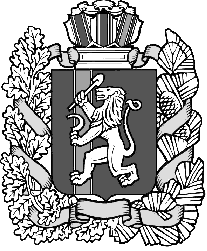 